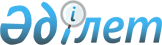 О внесении дополнений в Приказ Агентства Республики Казахстан по регулированию естественных монополий и защите конкуренции от 30 апреля 1999 года N 25-ОДПриказ Агентства Республики Казахстан по регулированию естественных монополий, защите конкуренции и поддержке малого бизнеса от 21 июня 2000 года N 134-ОД Зарегистрирован в Министерстве юстиции Республики Казахстан 22.06.2000 г. за N 1167

      В соответствии со статьей 28 Закона Республики Казахстан от 24 марта 1998 года Z980213_ "О нормативных правовых актах", приказываю: 

      1. Внести в Правила формирования и ведения Государственного реестра хозяйствующих субъектов, занимающих доминирующее положение на рынке, утвержденные приказом Агентства Республики Казахстан по регулированию естественных монополий и защите конкуренции от 30 апреля 1999 года N 25-ОД и зарегистрированным в Министерстве юстиции Республики Казахстан от 22 мая 1999 года N 773 V990773_ , следующие изменения: 

      в абзаце третьем пункта 5, пунктах 11, 12 главы 2 слово "постановлением" заменить словом "приказом"; 

      в абзаце втором пункта 6 главы 2 дополнить словами "а также на рынках услуг, ранее выполняемых монопольно государственными предприятиями и государственными органами, переданных в конкурентную среду"; 

      пункт 17 дополнить подпунктом 3 следующего содержания: 

      "при оказании государственными предприятиями монопольных видов услуг (товаров, работ)"; 

      пункт 17 дополнить абзацем следующего содержания: 

      "При введении государственного регулирования цен в конкурентной сфере экономики Уполномоченный орган вправе применять особый порядок формирования затрат, распространяемый на субъектов естественных монополий"; 

      пункт 19 главы 3 изложить в следующей редакции: 

      "Хозяйствующие субъекты, включенные в Реестр, обязаны не позже чем за две недели уведомить центральный (территориальный) уполномоченный орган о предстоящем повышении отпускной цены на монопольно производимые товары (работы, услуги) и о причинах их повышения.". 

      2. Юридическому управлению (Машинистова Е.Г.) обеспечить проведение государственной регистрации настоящего приказа в Министерстве юстиции Республики Казахстан в установленном порядке.      3. Организационно-финансовому управлению (Исаев С.Н.) после государственной регистрации, довести настоящий Приказ до территориальных органов Агентства и субъектов, включенных в республиканский раздел Государственного реестра, занимающих доминирующее положение на рынке.      4. Контроль за исполнением настоящего Приказа возложить на заместителя Председателя Аманбаева М.Е.      Председатель      Агентства (Специалисты: Склярова И.В.,              Умбетова А.М.)      
					© 2012. РГП на ПХВ «Институт законодательства и правовой информации Республики Казахстан» Министерства юстиции Республики Казахстан
				